Hinweise zur Erstellung des VerwendungsnachweisesAllgemeine InformationenNach Abschluss des Projektes ist die Verwendung der Zuwendung nachzuweisen.  Der so genannte „Verwendungsnachweis“ ist bis zu dem im Zuwendungsbescheid genannten Termin vorzulegen.      Bitte      verwenden      Sie      für      den      Nachweis      ausschließlich      das nachfolgende Formular. Ist eine fristgerechte Einreichung aus zwingenden Gründen nicht möglich, muss rechtzeitig in schriftlicher Form mit Begründung eine Verlängerung des Termins beantragt werden.   Das Kulturbüro entscheidet  nach  Prüfung  über  den  Antrag.  Es  ist auf   das  vollständige  Ausfüllen  des  Verwendungsnachweises  zu  achten.   Der Verwendungsnachweis ist am Ende zu unterschreiben. Ein lückenhafter Verwendungsnachweis mit fehlender rechtsverbindlicher Unterschrift des Zuwendungsempfängers kann nicht anerkannt werden.Abgabe des VerwendungsnachweisesEigenbetrieb KULTURBETRIEBE FRANKFURT (ODER) I Kulturbüro I z. Hd. Nicole Ehm I Lindenstraße 7 I 15230 Frankfurt (Oder)Hinweise zum PDF-FormularBitte laden Sie die Datei immer erst herunter, bevor sie diese dann am Computer ausfüllen. Beim Speichern darf der Eingabezeiger nicht in einem Eingabefeld sein. Klicken sie in die weiße Fläche des Formulars und speichern sie dann die Datei wie gewohnt ab. Es ist keine Textgestaltung vorgesehen, sondern nur reine Texteingabe.Der Verwendungsnachweis setzt sich ausfolgenden Unterlagen zusammen: SachberichtIm Sachbericht ist ausführlich über den Verlauf (Verwendung der Zuwendungsmittel, erzieltesErgebnis, Selbsteinschätzung) zu berichten.Zahlenmäßiger NachweisIm zahlenmäßigen Nachweis sind die geplanten Ausgaben und Einnahmen den tatsächlichen gegenüber zu stellen (Soll-Ist-Vergleich). DieGliederung erfolgt analog zum Finanzierungsplan. ACHTUNG: Alle Beträge sind centgenau anzugeben!BeleglistenIn den Beleglisten sind alle Ausgaben und Einnahmen einzeln auszuweisen – jeweils ergänzt um Tag der Zahlung, Grund/Empfänger/in der Zahlung sowie eine zugeordnete Belegnummer. Die Auflistung erfolgt prioritär entsprechend der Gliederung des Finanzierungsplanes und sekundär chronologisch. Die eingereichten Originalbelege werden nach Abschluss der Prüfung zurückgesandt. Hierfür verwenden Sie bitte ausschließlich die  Anlage 2 –  Belegliste (Ausgaben) und die  Anlage 3 - Belegliste (Einnahmen) auf der Homepage  www.kultur-ffo.de unter Downloads.OriginalbelegeDie Originalbelege (Verträge, Quittungen, Rechnungen) sind in der gleichen Reihenfolge wie in der Belegliste einzureichen und mit den entsprechenden Belegnummern zu kennzeichnen. Alle Nachweise sind in deutscher Sprache (Amtssprache) bzw. ggf. mit entsprechender Übersetzung vorzulegen. Kleinere Belege sind aufzukleben (Format DIN A4).Bei Zahlungen auf elektronischem Weg (Überweisung, EC-Karte etc.) ist der Zahlungsfluss jeweils per Kontoauszugskopie zu belegen. Andere enthaltene Umsätze können geschwärzt werden, empfohlen wird die Einzelansicht des jeweiligen Umsatzes. Auch die Zahlungseingänge der Zuwendungsmittel sowie weitere Einnahmen aus Drittmittel sind per Kontoauszugskopie zu belegen.Personalausgaben, Honorar- bzw. WerkverträgeHonorar- bzw. Werkverträge müssen grundsätzlich schriftlich abgeschlossen werden und folgende Angaben enthalten: Name und Anschrift beider Vertragspartner/innen, Tätigkeitszeitraum, Leistungsumfang, Höhe des Honorars und Zahlungsform, steuerrechtliche Aussagen (z. B. welcher der Vertragspartner/innen Steuern oder Sozialversicherungsbeiträge abführt). Bei Arbeitskräften/innen, die auf Stundenbasis bezahlt werden, ist ein Nachweis über die erbrachten Stunden einzureichen. Der/die Zuwendungsempfänger/in ist verpflichtet das jeweils geltende Mindestlohngesetzt (MiLoG) und den darin festgesetzten Stundensatz zu berücksichtigen. Als Nachweis dient der Vertrag zwischen Künstler*innen + Kontobeleg der Überweisung.Reisekosten,  Tagegeld  und  Übernachtungskosten  sind  gemäß  den  Bestimmungen  des  Bundesreisekostengesetzes  (BRKG)erstattungsfähig.    Bitte    benutzen    Sie    für    die    Erstellung    einer    Reisekostenabrechnung    das    Formular    Anlage    4„Reisekostenabrechnung“ auf unserer Homepage www.kultur-ffo.de.Belege von Bahn/ÖPNVDie  Bahntickets  sind im Original mit  "Zangenabdruck"  einzureichen.  Bitte nutzen Sie  nur Bahntickets  2.  Klasse.  Bei  Handytickets  ein ausgedruckter Snapshot, bei dem Reisedatum, Reisende*r und Preis ersichtlich sind. Kontobeleg der Abbuchung vom Vereinskonto bzw. Nachweis der Barauszahlung vom Vereinskonto.Belege von FahrkostenAls Nachweis wir zusätzlich zur Anlage 4 „Reisekostenabrechnung“ der Tankbeleg sowie der Kontobeleg der Abbuchung vom Vereinskonto bzw.  Nachweis der Barauszahlung vom Vereinskonto benötigt.ThermobelegeKassenbons in Form von Thermobelegen sind zu kopieren (verblassen mit der Zeit) und bei der Abrechnung - Kopie + Thermobeleg auf einemBlatt aufgeklebt – vorzulegen.TeilnehmerlistenDiese sind bei geschlossenen Veranstaltungen (Fortbildungen, Konferenzen, Fahrten etc.) zu führen und dem Verwendungsnachweis beizufügen. Auf ihr hat jede/r Teilnehmer/in durch eigenhändige Unterschrift seine/ihre Teilnahme zu bestätigen. Die Liste muss die Angaben zu Projekt,  Organisation,  Ort,  Datum  der  Maßnahme,  Name,  Anschrift  und Alter  enthalten  sowie  durch  den/die  Veranstaltungsleiter/in abgezeichnet sein.PublikationenJeweils  zwei Exemplare (1 Exemplar zur Weiterleitung an das Stadtarchiv) sind unmittelbar nach der Fertigstellung, spätestens aber  mit demVerwendungsnachweis kostenfrei zu übergeben.Verwendungsnachweis (Stand 08/2022)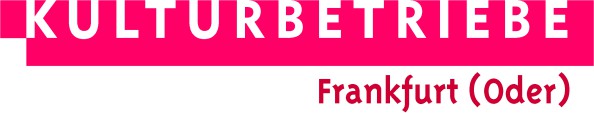 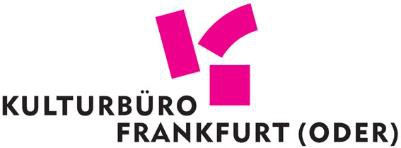 Stand: Februar 2023 Ansprechpartnerin: Nicole Ehm  I  Telefon: (0335) 553 78 -313  I  E-Mail: nicole.ehm@kultur-ffo.deKULTURBETRIEBE FRANKFURT (ODER) KulturbüroLindenstraße 715230 Frankfurt (Oder)Verwendungsnachweis Projektförderung *Das Formular ist  nicht handschriftlich auszufüllen!3. Angaben zur ZuwendungZuwendungsbescheid vomBewilligungsbetrag in Euro                                                  Auszahlungsbetrag in Euro4. VorsteuerabzugIst der Zuwendungsempfänger für das Vorhaben zum Vorsteuerabzug nach § 15 UStG berechtigt?5.4   Konnte das Projekt gem. Punkt 3.4. des Antrages an den geplanten Orten und in geplanter Anzahl(Aufführungen/ Vorträge etc.) realisiert werden?5.8 Inwiefern  wirkt  das  Projekt  über  den  Projektzeitraum  hinaus  (Nachhaltigkeit)?  (Vgl.  AntragPunkt 3.8.)5.12  Wurden die Ergebnisse des Projektes gem. Punkt 4.4. des Antrages wie geplant veröffentlicht?Bitte kreuzen Sie Zutreffendes an:(Belegexemplare sind gem. Punkt 8.3. der geltenden Kulturförderrichtlinie beizufügen)Katalog, Buch, Broschüre                                             andere:     DVD, CD                                                                       andere:      Flyer, Plakate, PostkartenSocial MediaSonstige Bemerkungen:6. Zahlenmäßiger NachweisDie Grundlage des zahlenmäßigen Nachweises ist der zuletzt bewilligte Kosten- und Finanzierungs- plan vom  Der zahlenmäßige Nachweis besteht aus zwei Teilen: dem Ausgaben- und Einnahmenplan (mit einemSoll-Ist-Vergleich der Einnahmen und Ausgaben) sowie einer Belegliste.Für den Soll-Ist-Vergleich verwenden Sie bitte den bei der Antragstellung eingereichten (bzw. im Fall von Ausgabenplanänderungen: den zuletzt bewilligten) Kosten- und Finanzierungsplan und tragen in der Ist-Spalte die entsprechenden Zahlen ein.In der  Belegliste  werden  in chronologischer  Reihenfolge  die  angefallenen  Belege  (Rechnungen, Quittungen, Verträge) eingetragen.A. Ausgaben1. Personalausgaben /Honorare                                   verdeutlichen Sie hier den ProjektbezugSoll                  Istlt. Plan in €          lt. Abrechnung in €Personalausgaben* (A.1) gesamt in €	     	     2. Sachlausgaben                         verdeutlichen Sie hier den Projektbezug              Soll                  Istlt. Plan in €          lt. Abrechnung in €Sachausgaben* (A.2) gesamt in €	     	     Ausgaben* gesamt (A.1 + A.2) in €	     	     Für die Abrechnung von Reisekosten pro Person und Reise (Fahrtkosten/ Übernachtung) ist die Anlage „Reisekostenabrechnung“ zuverwenden. Verpflegungsmehraufwand ist gem. Bundesreisekostengesetz abzurechnen.B. EinnahmenSoll                                         Istlt. Plan in €                                           lt. Abrechnung in €Einnahmen* gesamt (B) in €	     	     C. ZusammenfassungSoll                                         Ist lt. zahlenmäßigem NachweisD. Erläuterungen zu Abweichungen Soll/Ist1.  Erläutern Sie den Projektbezug der einzelnen Positionen unter A. und B. und ggf. dieNotwendigkeit!2.  Erklären Sie erhebliche Soll- Ist- Abweichungen!7. Anlagen VerwendungsnachweisBelegliste Ausgaben (A.1 und A.2) Belegliste Einnahmen (B)	Reisekostenabrechnung2 Belegexemplare jeder PublikationNachweis(e) DigitalveröffentlichungSonstige:8. BestätigungEs wird bestätigt, dassdie Allgemeinen Nebenbestimmungen (ANBest-GK) des Zuwendungsbescheides beachtet wurden,die Ausgaben notwendig waren, wirtschaftlich und sparsam verfahren worden ist,und die Angaben im Verwendungsnachweis mit den Büchern und Belegen überein-stimmen.Ort / DatumRechtsverbindliche Unterschrift/en der zur rechtsgeschäftlichen Vertretung befugten Person/en des/der Zuwendungsempfänger(s)/in1. ZuwendungsempfängerName / Bezeichnung des Zuwendungsempfängers2. Maßnahme / ProjektProjektbezeichnung / Zuwendungszweck5. Sachbericht5. Sachbericht5.1   Wurden die im Antrag unter Punkt 3.1. angegebenen Projektziele erreicht? Wenn nicht, begründenSie die Abweichung!5.1   Wurden die im Antrag unter Punkt 3.1. angegebenen Projektziele erreicht? Wenn nicht, begründenSie die Abweichung!5.2   Haben Sie die im Antrag unter Punkt 3.2. geplanten Aktivitäten durchgeführt? Erläutern SieAbweichungen zu den im Antrag benannten Aktivitäten!5.2   Haben Sie die im Antrag unter Punkt 3.2. geplanten Aktivitäten durchgeführt? Erläutern SieAbweichungen zu den im Antrag benannten Aktivitäten!5.3   Konnten Sie die  im Antrag unter Punkt 3.3. geplanten Teilnehmer-/ Besucher-/ Gästezahlenerreichen? Begründen Sie nennenswerte Abweichungen!5.3   Konnten Sie die  im Antrag unter Punkt 3.3. geplanten Teilnehmer-/ Besucher-/ Gästezahlenerreichen? Begründen Sie nennenswerte Abweichungen!5.5   Gab es Abweichungen zum Zeitplan gem. Punkt 3.5. des Antrages? Wenn ja, nennen Sie dieGründe!5.5   Gab es Abweichungen zum Zeitplan gem. Punkt 3.5. des Antrages? Wenn ja, nennen Sie dieGründe!5.6  Haben Sie die im Antrag unter Punkt 3.6. angegebenen Zielgruppen erreicht?5.6  Haben Sie die im Antrag unter Punkt 3.6. angegebenen Zielgruppen erreicht?5.7   Nennen Sie konkret, welche neuen Impulse Sie mit dem Projekt setzen konnten! (Vgl. Antrag Punkt3.7.)5.7   Nennen Sie konkret, welche neuen Impulse Sie mit dem Projekt setzen konnten! (Vgl. Antrag Punkt3.7.)5.9 Mit welchen Kooperationspartnern wurde das Projekt durchgeführt? Benennen Sie diese undbeschreiben Sie den Gegenstand der Kooperation! (Vgl. Antrag Punkt 4.1.)5.9 Mit welchen Kooperationspartnern wurde das Projekt durchgeführt? Benennen Sie diese undbeschreiben Sie den Gegenstand der Kooperation! (Vgl. Antrag Punkt 4.1.)5.9 Mit welchen Kooperationspartnern wurde das Projekt durchgeführt? Benennen Sie diese undbeschreiben Sie den Gegenstand der Kooperation! (Vgl. Antrag Punkt 4.1.)5.10 Welche  Eigenleistung/en  in  Form  von  Sachleistungen  wurde/n  für  das  Projekt  erbracht?Beschreiben Sie Art und Umfang näher! (Vgl. Antrag Punkt 4.2.)5.10 Welche  Eigenleistung/en  in  Form  von  Sachleistungen  wurde/n  für  das  Projekt  erbracht?Beschreiben Sie Art und Umfang näher! (Vgl. Antrag Punkt 4.2.)5.10 Welche  Eigenleistung/en  in  Form  von  Sachleistungen  wurde/n  für  das  Projekt  erbracht?Beschreiben Sie Art und Umfang näher! (Vgl. Antrag Punkt 4.2.)5.11 Wurde die im Antrag unter Punkt 4.3. geplanten Maßnahmen zur Öffentlichkeitsarbeit umgesetzt?Begründen Sie Abweichungen!5.11 Wurde die im Antrag unter Punkt 4.3. geplanten Maßnahmen zur Öffentlichkeitsarbeit umgesetzt?Begründen Sie Abweichungen!5.11 Wurde die im Antrag unter Punkt 4.3. geplanten Maßnahmen zur Öffentlichkeitsarbeit umgesetzt?Begründen Sie Abweichungen!1.1     Projektleitung1.2     Künstler1.3     Techniker1.4     Grafiker1.5     1.6     1.7     1.8     1.9     1.10     2.1     2.2     2.3     2.4     2.5     2.6     2.7     2.8     2.9     2.10     2.11     2.12     2.13     2.14     2.15     1. Bewilligte Zuwendung2. Eigenanteil (keine Sach- od. symbolischenLeistungen)3. Spenden / Sponsoring4. Einnahmen aus Eintrittsgeldern5. Zuwendung Dritter gesamt6.      7.      8.      Einnahmen* insgesamt in € (Soll & Ist lt. zahlenm.Nachweis)Ausgaben* insgesamt in € (Soll & Ist lt. zahlenm.Nachweis)Differenz* in €